SZKOŁA PODSTAWOWA NR 59 IM. BOLESŁAWA KRZYWOUSTEGO W SZCZECINIE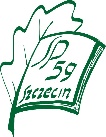 REGULAMIN ELIMINACJI SZKOLNYCH KONKURSÓW PRZEDMIOTOWYCH DLA UCZNIÓW SZKOŁY PODSTAWOWEJ NR 59
 IM. B. KRZYWOUSTEGO W SZCZECINIEPodstawa prawna: 
Podstawa prawna:Ustawa z dnia 14 grudnia 2016 r. Prawo oświatowe  (t.j. Dz. U. z 2019 r. poz. 1148;  art.51 ust. 1  pkt 7; art.132)Ustawa z dnia 14 grudnia 2016 r. Przepisy wprowadzające ustawę - Prawo oświatowe  (Dz. U. z 2017 r. poz. 60;  art. 15 pkt. 84, art. 299)Rozporządzenie Ministra Edukacji Narodowej i Sportu z dnia 29 stycznia 2002 r. w sprawie organizacji oraz sposobu przeprowadzania konkursów, turniejów i olimpiad (Dz. U. Nr 13,
poz. 125, z 2009 r. Nr 126, poz. 1041, z 2014 r. poz. 1290 oraz z 2017 r. poz. 1580);Rozporządzenie Parlamentu Europejskiego i Rady (UE) 2016/679 z dnia 27 kwietnia 2016 r.
w sprawie ochrony osób fizycznych w związku z przetwarzaniem danych osobowych i w sprawie swobodnego przepływu takich danych oraz uchylenia dyrektywy 95/46/WE (ogólne rozporządzenie o ochronie danych)(Dz.U.UE.L.2016.119.1; art. 6)I. Postanowienia ogólne: Celem konkursów dla uczniów szkoły podstawowej jest: 
- rozwijanie zainteresowań i motywowanie do podejmowania różnorodnych działań w zakresie pracy z uczniem zdolnym; 
- pobudzanie do twórczego myślenia oraz rozwijanie umiejętności stosowania zdobytej wiedzy w praktycznym działaniu; W Szkole Podstawowej nr 59 w Szczecinie  organizowane są następujące konkursy przedmiotowe: 
Konkurs Języka Polskiego,Konkurs Matematyczny,Konkurs Chemiczny,Konkurs Biologiczny,  Konkurs Geograficzny,Konkurs Języka Angielskiego,Konkurs Języka Niemieckiego,Konkurs Fizyczny,Konkurs Historyczny, Konkurs Wiedzy o Społeczeństwie
Regulaminy konkursów zamieszczone są na stronie Kuratorium Oświaty w Szczecinie.
Przystąpienie do konkursu jest równoznaczne z wyrażeniem zgody na przetwarzanie danych osobowych na potrzeby organizacji i przeprowadzenia konkursu oraz akceptacją niniejszego Regulaminu przez ucznia, jego rodziców (opiekunów prawnych).
 Konkursy organizowane są w formie trzystopniowych eliminacji: 
a) I etap – szkolny 
b) II etap – rejonowy 
c) III etap – wojewódzki 
Wymagany zakres wiedzy i umiejętności oraz wykaz literatury obowiązujący uczestnika konkursu nie może wykraczać poza zakres wiedzy i umiejętności oraz wykaz literatury przedstawiony w załącznikach do Regulaminu opracowanego przez ZKO. 
Za organizację i przeprowadzenie etapu szkolnego każdego z konkursów odpowiada dyrektor szkoły, który jest jednocześnie Przewodniczącym Szkolnej Komisji Konkursowej. 
W przypadku gdy dyrektor nie może pełnić funkcji Przewodniczącego Szkolnej Komisji Konkursowej, funkcję tę obejmuje zastępca dyrektora lub inna wyznaczona przez dyrektora szkoły osoba. 
Dyrektor szkoły, w drodze zarządzenia, powołuje członków Szkolnej Komisji Konkursowej oraz podaje do publicznej wiadomości terminarz eliminacji szkolnych. 
Testy konkursowe wraz z kluczem odpowiedzi i kryteriami oceny przekazywane są przez Kuratorium Oświaty w Szczecinie droga elektroniczną  na wskazany adres mailowy szkoły.Materiały konkursowe objęte są klauzulą poufności i stanowią tajemnicę służbową.
Wszystkie komunikaty dotyczące konkursów przedmiotowych dla uczniów województwa zachodniopomorskiego publikowane są na stronie internetowej Kuratorium Oświaty w Szczecinie. II. Eliminacje szkolne - organizacja i tryb pracy Szkolnej Komisji Konkursowej. Do eliminacji szkolnych ma prawo przystąpić każdy uczeń. 
Uczestnictwo w konkursie jest dobrowolne.
Po rozdaniu zdającym testów konkursowych uczniowie spóźnieni nie zostają wpuszczeni do sali.W uzasadnionych przypadkach, jednak nie później niż po zakończeniu czynności organizacyjnych, decyzję o wpuszczeniu do sali ucznia spóźnionego podejmuje przewodniczący Szkolnej Komisji Konkursowej.
Uczestnik po otrzymaniu testu konkursowego, ma obowiązek:sprawdzić, czy test konkursowy jest kompletny, tzn. czy ma wszystkie strony i czy są one wyraźnie wydrukowane; braki natychmiast zgłasza Szkolnej Komisji Konkursowej, po czym otrzymuje kompletny test, co potwierdza czytelnym podpisem w odpowiednim miejscu protokołu konkursu;zapoznać się z instrukcją zamieszczoną na pierwszej stronie testu konkursowego; 
w razie wątpliwości może poprosić o jej wyjaśnienie członków komisji konkursowej danego konkursu;zakodować prace konkursową w sposób ustalony przez Szkolną Komisję Konkursową.
 Uczniowie rozwiązują zadania długopisem (kolor czarny lub niebieski); nie można używać korektorów ani ołówków. 
Każdy uczeń pracuje przy oddzielnym stoliku, który ustawiony jest w odległości zapewniającej samodzielność pracy. 
Na wykonanie zadań konkursowych, po odliczeniu czasu na czynności organizacyjne, uczeń ma 60 min. 
Uczniom, posiadającym orzeczenie lub zaświadczenie lekarskie o niepełnosprawności lub przewlekłej chorobie, dostosowuje się warunki i miejsce pracy uwzględniając ich potrzeby
 i możliwości. O formie dostosowania decyduje Przewodniczący Szkolnej  Komisji Konkursowej.
Wprowadzone dostosowania nie mogą naruszać zasad samodzielnej pracy tego ucznia jako uczestnika konkursu.
 W czasie trwania konkursów członkowie komisji konkursowej nie mogą objaśniać, komentować zadań oraz udzielać wskazówek dotyczących ich rozwiązania, jak też podejmować czynności mających wpływ na przebieg konkursu. 
W przypadku stwierdzenia niesamodzielnej pracy, przewodniczący komisji Szkolnej Komisji  Konkursowej przerywa pracę uczniowi i poleca opuszczenie sali, co jest jednoznaczne 
z dyskwalifikacją ucznia w danym konkursie. Fakt ten zostaje odnotowany w protokole. 
Szkolna Komisja konkursowa dokonuje sprawdzenia i oceny punktowej prac uczniów według klucza odpowiedzi i kryteriów oceny wskazanych przez ZKO. Każda praca powinna być czytelnie podpisana przez sprawdzającego – członka Szkolnej  Komisji Konkursowej. 
Wyznaczony przez przewodniczącego członek Szkolnej Komisji Konkursowej w ciągu 2 dni roboczych sporządza protokół z etapu szkolnego zgodnie wg wzoru zawartego w Regulaminie ZKO i przesyła go w wersji elektronicznej i papierowej do szkoły, w której organizowany jest etap rejonowy danego konkursu (liczy się data stempla pocztowego).
Szkolna Komisja Konkursowa zobowiązana jest do zaznaczenia w protokole uczestników, którzy zakwalifikowali się do kolejnego etapu, dla których konieczne jest dostosowanie warunków. Szkolna Komisja Konkursowa zobowiązana jest do zapisania w protokole wszystkich uwag dotyczących nieprawidłowych zdarzeń zaistniałych w czasie trwania konkursu.
Szkolna Komisja Konkursowa ogłasza wyniki konkursu w ciągu 3  dni roboczych po przeprowadzeniu konkursu.
W przypadku, gdy termin wykonania czynności przewidzianej regulaminem przypada 
na dzień wolny od pracy, terminem jej wykonania jest kolejny dzień roboczy 
po wyznaczonym terminie. 
 Do etapu rejonowego zostaną zakwalifikowani uczniowie, którzy uzyskali nie mniej niż 80% punktów możliwych do zdobycia. W przypadku nieosiągnięcia przez uczniów wymaganej punktacji, do etapu rejonowego przechodzi 2 uczestników z najwyższymi wynikami (jednak wynik nie może być niższy niż 30%). W przypadku osiągnięcia 80% punktów możliwych do zdobycia tylko przez jednego ucznia, do etapu rejonowego zostaje zakwalifikowany dodatkowo jeszcze jeden uczeń, który uzyskał najwyższą punktację spośród osób niezakwalifikowanych (jednak wynik nie może być niższy niż 30%).W sytuacjach nieprzewidzianych niniejszym Regulaminem organizacji konkursów decyzję rozstrzygającą podejmuje dyrektor szkoły.III. Zadania Przewodniczącego Szkolnej Komisji Konkursowej. Zadaniem Przewodniczącego Szkolnej Komisji Konkursowej w zakresie organizacji etapu szkolnego każdego z konkursów jest: Zapoznanie nauczycieli, uczniów i rodziców z „ Ramowym regulaminem konkursów przedmiotowych „  na dany rok szkolny. 
Uzyskanie od rodziców / prawnych opiekunów/ dziecka pisemnej zgody rodziców/prawnych opiekunów na udział w konkursie przedmiotowym organizowanym przez Zachodniopomorskiego Kuratora Oświaty oraz akceptację zapisów niniejszego Regulaminu oraz Ramowego regulaminu konkursów przedmiotowych na dany rok szkolny opublikowanego na stronie ZKO.
Powołanie Szkolnej Komisji Konkursowej i ustalenie trybu jej pracy w celu zapewnienia prawidłowego przebiegu konkursu. 
Opracowanie terminarza eliminacji szkolnych i podanie go do publicznej wiadomości. 
Gromadzenie i przechowywanie do końca roku szkolnego dokumentacji konkursowej zawierającej: - listy uczniów zgłoszonych do konkursów, - powołania nauczycieli do pracy w Szkolnej Komisji Konkursowej i ich oświadczenia o przestrzeganiu tajemnicy i bezstronności, - oświadczenia rodziców, o których mowa w pkt. 2., - prace konkursowe uczniów, - protokoły pokonkursowe.IV. Tryb odwoławczy Wyniki konkursu etapu szkolnego ustalone przez Szkolną Komisję Konkursową i zatwierdzone przez Dyrektora Szkoły są ostateczne.Odwołania uczestników konkursów, ich rodziców (prawnych opiekunów), dotyczące formalnego przebiegu konkursu szkolnego można składać do dyrektora szkoły w terminie 1 dnia roboczego od dnia przeprowadzenia konkursu.Odwołanie musi być złożone na piśmie i powinno zawierać uzasadnienie.Odwołanie rozpatruje dyrektor Szkoły i niezwłocznie udziela odpowiedzi pisemnej wnioskodawcy.Wątpliwości występujące w realizacji konkursu, a nieuregulowane w niniejszym regulaminie rozstrzyga Przewodniczący  Szkolnej Komisji Konkursowej.